Форма заказа двухслойной гофрированной трубы из полипропиленадля дренажных систем с щелевыми отверстиямитрубы соответствуют ТУ 22.21.21-016-50049230-2018 и СП 399.1325800.2018Параметры трубы:диаметр OD (ID)                        мм  кольцевая жесткость     8    10    16   24 кН/м2 количество трубы:  ____шт/ _____ мшаг перфорации*через одну впадину (под заказ)каждая впадина (по умолчанию)через ____ впадины (под заказ)Без геотекстиляГеотекстиль с плотностью 100 г/м2Геотекстиль с плотностью 200 г/м2*В соответствии с ТУ технологический отступ от торца трубы составляет 200-450 ммТИПЫ ПЕРФОРАЦИИ:Рекомендуем принимать типы 1 и 2 для DN 110 - 160 мм, а3 и 4 для всех диаметров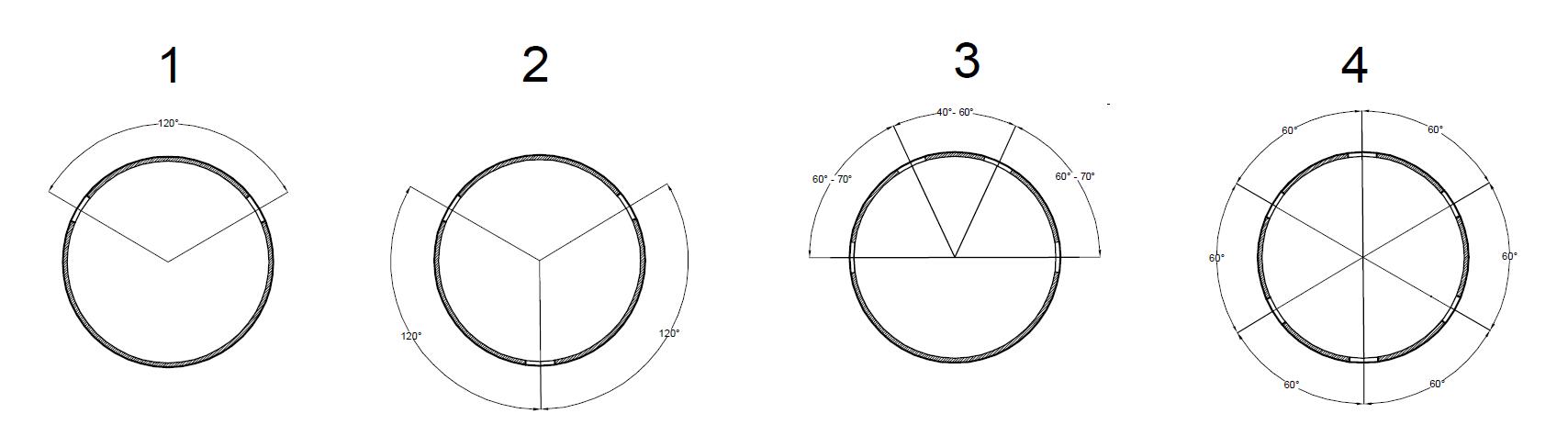 Подпись заказчикаМ.П.Дата заказаПроектЗаказчикФ.И.О. контактного лицаТелефон